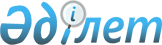 2017-2019 жылдарға арналған Ғабит Мүсірепов атындағы ауданының бюджеті туралыСолтүстік Қазақстан облысы Ғабит Мүсірепов атындағы аудандық мәслихатының 2016 жылғы 21 желтоқсандағы № 8-1 шешімі. Солтүстік Қазақстан облысының Әділет департаментінде 2017 жылғы 12 қаңтарда № 4021 болып тіркелді.
      Қазақстан Республикасының 2008 жылғы 4 желтоқсандағы Бюджеттік кодексінің 75 бабына, Қазақстан Республикасының 2001 жылғы 23 қаңтардағы "Қазақстан Республикасындағы жергілікті мемлекеттік басқару және өзін-өзі басқару туралы" Заңының 6-бабы 1-тармағы 1) тармақшасына сәйкес, Солтүстік Қазақстан облысы Ғабит Мүсірепов атындағы ауданының мәслихаты ШЕШТІ: 
      1. 1, 2 және сәйкесінше 3 қосымшаларға сәйкес 2017-2019 жылдарға, соның ішінде 2017 жылға арналған аудандық бюджет келесі көлемде бекітілсін:
      1) кірістер – 6 709 893,4 мың теңге, соның ішінде:
      салықтық түсімдер – 1 192 454 мың теңге;
      салыққа жатпайтын түсімдер – 35 545,8 мың теңге;
      негізгі капиталды сатудан түскен түсім – 93 304 мың теңге;
      трансферттер түсімі – 5 382 589,6 мың теңге;
      2) шығыстар – 6 750 689,4 мың теңге;
      3) таза бюджеттік несиелеу – 60 465 мың теңге, соның ішінде:
      бюджет несиесі – 84088,5 мың теңге;
      бюджет несиесін өтеу – 23 623,5 мың теңге;
      4) қаржы активтері бойынша операциялар сальдосы – - 6000 мың тенге, соның ішінде:
      қаржылық активтерді алу – 0;
      қаржылық активтерді студан түскен түсімдер - 6 000 мың тенге;
      5) бюджет тапшылығы (профицит) – - 88 259 мың теңге;
      6) бюджет тапшылығын қаржыландыру бюджеттің (профицитты пайдалану) – 88 259 мың теңге:
      қарыздардың түсімі – 84 088,5 мың теңге;
      қарыздарды өтеу – 23 623,5 мың теңге;
      бюджеттік қаражаттың қалдығын орындау -27 794 мың теңге.
      Ескерту. 1-тармақ жаңа редакцияда - Солтүстік Қазақстан облысы Ғабит Мүсірепов атындағы ауданы мәслихатының 27.11.2017 № 15-2 шешімімен (01.01.2017 бастап қолданысқа енгізіледі).

      2. 2017 жылға арналған аудандық бюджеттің кірістері 2008 жылғы 4 желтоқсандағы Қазақстан Республикасының Бюджет кодексіне сәйкес мына салықтық түсімдер есебінен қалыптастырылатыны белгіленсін:

      100 пайыз көлемінде облыстық мәслихат белгілеген кірістерді бөлу нормативтері бойынша жеке табыс салығы;

      84 пайыз көлемінде облыстық мәслихат белгілеген кірістерді бөлу нормативтері бойынша әлеуметтік салық;

      жеке және заңды тұлғалар, жеке кәсіпкерлер мүлікіне салық;

      елді мекендердегі жерге жеке тұлғалардан жер салығы;

      елді мекендердегі жерге жеке тұлғалардан жер салығынан бөлек жер салығы;

      транспорт құралдарының салығы;

      бірыңғай жер салығы;

      жанармай мен бензинге акциздер (авиациялықтан басқа);

      жер учаскесін пайдаланған үшін төлем;

      қызметтің жекелеген түрлерімен айналысу құқығы үшін лицензиялық алым; 

      жергілікті бюджетке түсетін тіркеу алымдары; 

      жергілікті бюджетке түсетін мемлекеттік баж.

      3. Аудан бюджетінің кірісі келесі салықтық емес түсімдерден құралатыны белгіленсін:

      аудан әкімдігінің шешімі бойынша құрылған коммуналдық мемлекеттік кәсіпорындардың таза кірісі бөлігінің түсімі;

      ауданның коммуналдық меншігінде тұрған мүлікті жалға беруден түсетін түсімдер;

      Аудандық маңызы бар қала, ауыл, елді мекен, ауылдық округтер әкімдерінің басқаруындағы тұрғын үй қорынан тұрғын үйді жалға беруден түскен, ауданның (облыстық маңызы бар қала) коммуналдық меншігіндегі, мемлекеттік мүлікті жалға беруден кірістерді есептемегендегі түсім; 

      аудан бюджетіне басқа да салықтық емес түсімдері.

      4. Аудан бюджетінің түсімдері жер учаскілерін сатудан түскен түсім арқылы құралатыны белгіленсін.

      мүліктік кешен түрінде коммуналдық мемлекеттік мекемелер мен мемлекеттік кәсіпорындарды, басқа да мемлекеттік мүлік, жедел басқаруындағы немесе шаруашылық жүргізудегі мемлекеттік коммуналдық кәсіпорындарды сатудан түсетін түсімдер.

      5. Аудандық бюджеттің түсімдері мемлекеттік бюджеттен берілген бюджеттік кредиттерді өтеу.бойынша түсетін түсімдер арқылы құралатыны белгіленсін;

      6. Аудандық бюджетке облыстық бюджеттен берілетін бюджеттік субвенция көлемі 3 218 847 мың теңгені құрайды.

      7. 4 қосымшаға сәйкес, 2017 жылға аудан бюджетін орындау барысында секвестрге жатпайтын жергілікті бюджеттік бағдарлама белгіленсін.

      8. 5 қосымшаға сәйкес ауданның әр ауылдық округінің бюджеттік бағдарлама тізбесі бекітілсін.

      9. 6 қосымшаға сәйкес ауылдық округтер бойынша жергілікті атқарушы органдардың трансферттері 2017 жылға арналған аудан бюджетінде қарастырылған.

      10. 2017 жылға арналған аудан бюджетінде республикалық бюджет есебінен мақсатты трансферттер келесі көлемде есепке алынсын:

      1) тілдік курстар бойынша тағылымдамадан өткен мұғалімдерге қосымша төлеу; 

      2) мұғалімдерге негізгі қызметкердің оқу кезеңінде ауыстыру үшін қосымша төлеу;

      3) "Өрлеу" жобасы бойынша белгіленген ақшалай көмек енгізу; 

      4) мүгедектерге қызмет көрсетуге бағдарланған ұйымдар орналасқан жерлерде жол белгілері мен сілтегіштерді орнатуға;

      5) мүгедектерді міндетті гигиеналық құралдарымен қамтамасыз ету нормасын ұлғайтуға;

      6) ымдау тілі маманының қызмет көрсетуі;

      7) жалақыны ішінара субсидиялауға;

      8) көшуге субсидия беру;

      9) жастар практикасына;

      10) Новоишим ауылы Советская көшесіндегі 50-пәтерлі тұрғын үйдің құрылысы (сыртқы инженерлік желілер және аумақты абаттандыру);

      11) Новоишим ауылы Советская көшесіндегі 50-пәтерлі тұрғын үйдің құрылысы;

      12) Ғабит Мүсірепов атындағы ауданның Раисовка ауылында жер асты суларынан сумен жабдықтау құрылысы;

      13) Ғабит Мүсірепов атындағы ауданның Сарыбұлақ ауылындағы сумен жабдықтау жергілікті көзінің құрылысы;

      14) Ғабит Мүсірепов атындағы ауданның Қырымбет, Сокологоровка, Ковыльное ауылдарында сумен жабдықтау топтық көзінің құрылысы;

      15) Ғабит Мүсірепов атындағы ауданның Возвышенка, Чернозубовка ауылдарында сумен жабдықтау топтық көзінің құрылысы;

      16) Ғабит Мүсірепов атындағы ауданның Старобелка, Бірлік ауылдарында сумен жабдықтау топтық көзінің құрылысы;

      2017-2019 жылдарға арналған Ғабит Мүсірепов атындағы ауданның мәслихатының шешімін жүзеге асыру туралы Солтүстік Қазақстан облысы Ғабит Мүсірепов атындағы аудан әкімдігінің қаулысында белгіленген республикалық бюджеттегі көрсетілген мақсатты трансферттерді бөлу.

      11. Мамандарға әлеуметтік қолдау көрсету шараларын жүзеге асыру үшін 2017 жылға арналған аудан бюджетінде республикалық бюджет есебінен бюджеттік несиелер.

      2017-2019 жылдарға арналған Ғабит Мүсірепов атындағы ауданның мәслихатының шешімін жүзеге асыру туралы Солтүстік Қазақстан облысы Ғабит Мүсірепов атындағы аудан әкімдігінің қаулысында белгіленген республикалық бюджеттегі көрсетілген мақсатты трансферттерді бөлу.


      12. 2017 жылға арналған аудан бюджетінде облыстық бюджет есебінен мақсатты трансферттер келесі көлемде есепке алынсын:
      1) электрондық оқулықтар сатып алуға;
      2) оқушыларды Астана қаласына "ЭКСПО-2017" Халықаралық көрмесіне баруға бағыттау үшін; 
      3) энзоотиялық ауруларына қарсы профилактикалық шараларды жүргізу;
      4) көшіп келгендер және оралмандар үшін баспана жалдау бойынша шығындардың орнын толтыруға субсидия;
      5) жұмысшыларды еңбек рыногына қажетті профессиялар бойынша қысқа кәсіптік оқытуға, мобильді орталықтардағы оқуларды қосқанда;
      6) Приишим орта мектебінің жылу жүйесін жөндеуге;
      7) автомобиль жолдарын ағымдағы жөндеуіне нысанылы трансферттер. 
      8) оқулықтар сатып алуға және жеткізуге;
      9) білім беру ұйымдарында терезелер ауыстыру;
      10) компьютерлік паркті жаңарту;
      11) терроризмге қарсы қорғалуын ұйымдастыру; 
      12) мүгедектерге қызмет көрсетуге бағдарланған ұйымдар орналасқан жерлерде жол белгілері мен сілтегіштерді орнатуға;
      13) Ғабит Мүсірепов атындағы ауданның Раисовка ауылында жер асты суларынан сумен жабдықтау құрылысы;
      14) Ғабит Мүсірепов атындағы ауданның Сарыбұлақ ауылындағы жергілікті сумен жабдықтау көзінің құрылысы;
      15) Ғабит Мүсірепов атындағы ауданның Қырымбет, Сокологоровка, Ковыльное ауылдарында топтық сумен жабдықтау көзінің құрылысы;
      16) Ғабит Мүсірепов атындағы ауданның Возвышенка, Чернозубовка ауылдарында топтық сумен жабдықтау көзінің құрылысы;
      17) Ғабит Мүсірепов атындағы ауданның Старобелка, Бірлік ауылдарында топтық сумен жабдықтау көзінің құрылысы;
      18) аудандық ветеринария бөлімі үшін стационарлық, модульдік пункт сатып алу.
      2017-2019 жылдарға арналған Ғабит Мүсірепов атындағы ауданның мәслихатының шешімін жүзеге асыру туралы Солтүстік Қазақстан облысы Ғабит Мүсірепов атындағы аудан әкімдігінің қаулысында белгіленген облыстық бюджеттегі көрсетілген мақсатты трансферттерді бөлу. 
      Ескерту. 12-тармаққа өзгеріс енгізілді - Солтүстік Қазақстан облысы Ғабит Мүсірепов атындағы ауданы мәслихатының 03.03.2017 № 10-2 шешімімен (01.01.2017 бастап қолданысқа енгізіледі).

      13. 2017 жылға ауданның жергілікті атқарушы органдар резервін сомасы 600 мың теңгеде бекіту.

      14. Бюджеттік сала жұмысшыларына толық көлемде еңбек ақын төлеуін қамтамасыз ету.

      15. Азаматтық қызметшілер болып табылатын және ауылдық жерде жұмыс iстейтiн денсаулық сақтау, әлеуметтiк қамсыздандыру, бiлiм беру, мәдениет, спорт және ветеринария саласындағы мамандарға қызметтiң осы түрлерiмен қалалық жағдайда айналысатын азаматтық қызметшiлердiң айлықақыларымен және мөлшерлемелерімен салыстырғанда кемiнде жиырма бес пайызға жоғарылатылған лауазымдық айлықақылар мен тарифтiк мөлшерлемелер белгiленедi. Берілген нұсқа ветеринария саласында қызметін атқаратын ветеринарлық пунктердің ветеринар мамандарына қолданылады. 

      16. Осы шешім 2017 жылғы 1 қаңтардан бастап қолданысқа енгізіледі.

 Ғабит Мүсірепов атындағы ауданның 2017 жылға арналған бюджеті 
      Ескерту. 1-қосымша жаңа редакцияда - Солтүстік Қазақстан облысы Ғабит Мүсірепов атындағы ауданы мәслихатының 27.11.2017 № 15-2 шешімімен (01.01.2017 бастап қолданысқа енгізіледі).
      кестенің жалғасы  Ғабит Мүсірепов атындағы ауданның 2018 жылға арналған бюджеті 
      

      Кестенің жалғасы Ғабит Мүсірепов атындағы ауданның 2019 жылға арналған бюджеті 
      

      Кестенің жалғасы 2017 жылға арналған аудан бюджетін орындау процессінде секвестрге келіссіз аудан бюджетінің бағдарламаларының тізімі 2017 жылға ауданның ауылдық округтер бюджеттік бағдарламалар тізімі
      мың.теңге 2017 жылға ауылдық округтер бойынша жергілікті атқару органдарына трансферттерді бөлу
      Ескерту. 6-қосымша жаңа редакцияда - Солтүстік Қазақстан облысы Ғабит Мүсірепов атындағы ауданы мәслихатының 15.08.2017 № 13-3 шешімімен (01.01.2017 бастап қолданысқа енгізіледі).


					© 2012. Қазақстан Республикасы Әділет министрлігінің «Қазақстан Республикасының Заңнама және құқықтық ақпарат институты» ШЖҚ РМК
				
      Солтүстік Қазақстан облысы
Ғабит Мүсірепов атындағы
ауданы мәслихатының
VIII сессиясының төрағасы

Ю. Боровских

      Солтүстік Қазақстан облысы
Ғабит Мүсірепов атындағы
ауданы мәслихатының
хатшысы

Е. Әділбеков
Аудан маслихатының 2016 жылғы 21 желтоқсандағы № 8-1 шешіміне 1 қосымша
Категория
Сынып
Сыныпша
Атауы
Сома (мың теңге) 
1. Табыстар
6 709 893,4
1
0
0
Салық түсімдері
1 192 454
1
1
Табыс салығы
66 821
1
1
2
Жеке табыс салығы
66 821
1
3
Әлеуметтiк салық
440 000
1
3
1
Әлеуметтiк салық
440 000
1
4
0
Меншiкке салынатын салықтар
339 561
1
4
1
Мүлiкке салынатын салықтар
215 203
1
4
3
Жер салығы
20 367
1
4
4
Көлiк құралдарына салынатын салық
93 838
1
4
5
Бірыңғай жер салығы
10 153
1
5
0
Тауарларға, жұмыстарға және қызметтерге салынатын iшкi салықтар
338 805
1
5
2
Акциздер
5 000
1
5
3
Табиғи және басқа да ресурстарды пайдаланғаны үшiн түсетiн түсiмдер
309 037
1
5
4
Кәсiпкерлiк және кәсiби қызметтi жүргiзгенi үшiн алынатын алымдар
24 768
1
8
0
Заңдық маңызы бар әрекеттерді жасағаны және (немесе) оған уәкілеттігі бар мемлекеттік органдар немесе лауазымды адамдар құжаттар бергені үшін алынатын міндетті төлемдер
7 267
1
8
1
Мемлекеттік баж
7 267
2
0
0
Салықтық емес түсiмдер
35 545,8
2
1
0
Мемлекеттік меншіктен түсетін кірістер
6 699,8
2
1
5
Мемлекет меншігіндегі мүлікті жалға беруден түсетін кірістер
6 615
2
1
7
Мемлекеттік бюджеттен берілген кредиттер бойынша сыйақылар
80,8
2
1
9
Мемлекет меншігінен түсетін басқа да кірістер
4
2
2
0
Мемлекеттік бюджеттен қаржыландырылатын мемлекеттік мекемелердің тауарларды (жұмыстарды, қызметтерді) өткізуінен түсетін түсімдер
921
2
2
1
Мемлекеттік бюджеттен қаржыландырылатын мемлекеттік мекемелердің тауарларды (жұмыстарды, қызметтерді) өткізуінен түсетін түсімдер
921
2
4
0
Мемлекеттік бюджеттен қаржыландырылатын, сондай-ақ Қазақстан Республикасы Ұлттық Банкінің бюджетінен (шығыстар сметасынан) ұсталатын және қаржыландырылатын мемлекеттік мекемелер салатын айыппұлдар, өсімпұлдар, санкциялар, өндіріп алулар
676
2
4
1
Мұнай секторы ұйымдарынан түсетін түсімдерді қоспағанда, мемлекеттік бюджеттен қаржыландырылатын, сондай-ақ Қазақстан Республикасы Ұлттық Банкінің бюджетінен (шығыстар сметасынан) ұсталатын және қаржыландырылатын мемлекеттік мекемелер салатын айыппұлдар, өсімпұлдар, санкциялар, өндіріп алулар
676
2
6
Басқа да салықтық емес түсiмдер
27 249
2
6
1
Басқа да салықтық емес түсiмдер
27 249
3
0
0
Негізгі капиталды сатудан түсетін түсімдер
99 304
3
1
Мемлекеттік мекемелерге бекітілген мемлекеттік мүлікті сату
10 766
3
1
1
Мемлекеттік мекемелерге бекітілген мемлекеттік мүлікті сату
10 766
3
3
Жердi және материалдық емес активтердi сату
88 538
3
3
1
Жерді сату
88 538
4
0
0
Трансферттердің түсімдері
5 382 589,6
4
2
Мемлекеттiк басқарудың жоғары тұрған органдарынан түсетiн трансферттер
5 382 589,6
Функционалдық топ
Кіші функция
Бюджеттік бағдарламалардың әкімшісі
Бағдарлама
Атауы
Сома (мың теңге) 
Функционалдық топ
Кіші функция
Бюджеттік бағдарламалардың әкімшісі
Бағдарлама
Атауы
Сома (мың теңге) 
2. Шығындар
6 750 689,4
Функционалдық топ
Кіші функция
Бюджеттік бағдарламалардың әкімшісі
Бағдарлама
Атауы
Сома (мың теңге) 
01
Жалпы сипаттағы мемлекеттiк қызметтер 
418 562,3
Функционалдық топ
Кіші функция
Бюджеттік бағдарламалардың әкімшісі
Бағдарлама
Атауы
Сома (мың теңге) 
1
Мемлекеттiк басқарудың жалпы функцияларын орындайтын өкiлдi, атқарушы және басқа органдар
368 381,8
Функционалдық топ
Кіші функция
Бюджеттік бағдарламалардың әкімшісі
Бағдарлама
Атауы
Сома (мың теңге) 
112
Аудан (облыстық маңызы бар қала) мәслихатының аппараты
15 859,5
001
Аудан (облыстық маңызы бар қала) мәслихатының қызметін қамтамасыз ету жөніндегі қызметтер
15 859,5
122
Аудан (облыстық маңызы бар қала) әкімінің аппараты
121 944,9
001
Аудан (облыстық маңызы бар қала) әкімінің қызметін қамтамасыз ету жөніндегі қызметтер
109 534,9
003
Мемлекеттік органның күрделі шығыстары
12 410
123
Қаладағы аудан, аудандық маңызы бар қала, кент, ауыл, ауылдық округ әкімінің аппараты
230 577,4
001
Қаладағы аудан, аудандық маңызы бар қаланың, кент, ауыл, ауылдық округ әкімінің қызметін қамтамасыз ету жөніндегі қызметтер
223 095,4
022
Мемлекеттік органның күрделі шығыстары
7 482
2
Қаржылық қызмет
418,6
459
Ауданның (облыстық маңызы бар қаланың) экономика және қаржы бөлімі
418,6
010
Жекешелендіру, коммуналдық меншікті басқару, жекешелендіруден кейінгі қызмет және осыған байланысты дауларды реттеу
418,6
9
Жалпы сипаттағы өзге де мемлекеттiк қызметтер
49 761,9
458
Ауданның (облыстық маңызы бар қаланың) тұрғын үй-коммуналдық шаруашылығы, жолаушылар көлігі және автомобиль жолдары бөлімі
20 100,8
001
Жергілікті деңгейде тұрғын үй-коммуналдық шаруашылығы, жолаушылар көлігі және автомобиль жолдары саласындағы мемлекеттік саясатты іске асыру жөніндегі қызметтер
14 218,8
013
Мемлекеттік органның күрделі шығыстары
5 882
459
Ауданның (облыстық маңызы бар қаланың) экономика және қаржы бөлімі
29 661,1
001
Ауданның (облыстық маңызы бар қаланың) экономикалық саясаттын қалыптастыру мен дамыту, мемлекеттік жоспарлау, бюджеттік атқару және коммуналдық меншігін басқару саласындағы мемлекеттік саясатты іске асыру жөніндегі қызметтер
29 661,1
02
Қорғаныс
22 113,8
1
Әскери мұқтаждар
15 744,4
122
Аудан (облыстық маңызы бар қала) әкімінің аппараты
15 744,4
005
Жалпыға бірдей әскери міндетті атқару шеңберіндегі іс-шаралар
15 744,4
2
Төтенше жағдайлар жөнiндегi жұмыстарды ұйымдастыру
6 369,4
122
Аудан (облыстық маңызы бар қала) әкімінің аппараты
6 369,4
006
Аудан (облыстық маңызы бар қала) ауқымындағы төтенше жағдайлардың алдын алу және оларды жою
6 094,4
007
Аудандық (қалалық) ауқымдағы дала өрттерінің, сондай-ақ мемлекеттік өртке қарсы қызмет органдары құрылмаған елдi мекендерде өрттердің алдын алу және оларды сөндіру жөніндегі іс-шаралар
275
03
Қоғамдық тәртіп, қауіпсіздік, құқықтық, сот, қылмыстық-атқару қызметі
2 758
9
Қоғамдық тәртіп және қауіпсіздік саласындағы басқа да қызметтер
2 758
458
Ауданның (облыстық маңызы бар қаланың) тұрғын үй-коммуналдық шаруашылығы, жолаушылар көлігі және автомобиль жолдары бөлімі
2 758
021
Елдi мекендерде жол қозғалысы қауiпсiздiгін қамтамасыз ету
2 758
04
Бiлiм беру
3 394 274,2
1
Мектепке дейiнгi тәрбие және оқыту
257 311,3
464
Ауданның (облыстық маңызы бар қаланың) білім бөлімі
257 060,8
009
Мектепке дейінгі тәрбие мен оқыту ұйымдарының қызметін қамтамасыз ету
113 297,8
040
Мектепке дейінгі білім беру ұйымдарында мемлекеттік білім беру тапсырысын іске асыруға
143 763
472
Ауданның (облыстық маңызы бар қаланың) құрылыс, сәулет және қала құрылысы бөлімі
250,5
037
Мектепке дейiнгi тәрбие және оқыту объектілерін салу және реконструкциялау
250,5
2
Бастауыш, негізгі орта және жалпы орта білім беру
2 957 622,6
464
Ауданның (облыстық маңызы бар қаланың) білім бөлімі
2 887 042,1
003
Жалпы білім беру
2 820 303,3
006
Балаларға қосымша білім беру
66 738,8
465
Ауданның (облыстық маңызы бар қаланың) дене шынықтыру және спорт бөлімі
70 580,5
017
Балалар мен жасөспірімдерге спорт бойынша қосымша білім беру
70 580,5
9
Бiлiм беру саласындағы өзге де қызметтер
179 340,3
464
Ауданның (облыстық маңызы бар қаланың) білім бөлімі
179 340,3
001
Жергілікті деңгейде білім беру саласындағы мемлекеттік саясатты іске асыру жөніндегі қызметтер
15 655,5
005
Ауданның (областык маңызы бар қаланың) мемлекеттік білім беру мекемелері үшін оқулықтар мен оқу-әдiстемелiк кешендерді сатып алу және жеткізу
74 678,4
015
Жетім баланы (жетім балаларды) және ата-аналарының қамқорынсыз қалған баланы (балаларды) күтіп-ұстауға қамқоршыларға (қорғаншыларға) ай сайынға ақшалай қаражат төлемі
17 426,1
022
Жетім баланы (жетім балаларды) және ата-анасының қамқорынсыз қалған баланы (балаларды) асырап алғаны үшін Қазақстан азаматтарына біржолғы ақша қаражатын төлеуге арналған төлемдер
340,4
029
Балалар мен жасөспірімдердің психикалық денсаулығын зерттеу және халыққа психологиялық-медициналық-педагогикалық консультациялық көмек көрсету
18 859
067
Ведомстволық бағыныстағы мемлекеттік мекемелерінің және ұйымдарының күрделі шығыстары
52 380,9
06
Әлеуметтiк көмек және әлеуметтiк қамсыздандыру
259 321,3
1
Әлеуметтiк қамсыздандыру
18 467,9
451
Ауданның (облыстық маңызы бар қаланың) жұмыспен қамту және әлеуметтік бағдарламалар бөлімі
12 576
005
Мемлекеттік атаулы әлеуметтік көмек 
490,7
016
18 жасқа дейінгі балаларға мемлекеттік жәрдемақылар
957
025
"Өрлеу" жобасы бойынша келісілген қаржылай көмекті енгізу
11 128,3
464
Ауданның (облыстық маңызы бар қаланың) білім бөлімі
5 891,9
030
Патронат тәрбиешілерге берілген баланы (балаларды) асырап бағу 
4 850,3
031
Жетім балаларды және ата-аналарының қамқорынсыз қалған, отбасылық үлгідегі балалар үйлері мен асыраушы отбасыларындағы балаларды мемлекеттік қолдау
1 041,6
2
Әлеуметтiк көмек
216 185,8
451
Ауданның (облыстық маңызы бар қаланың) жұмыспен қамту және әлеуметтік бағдарламалар бөлімі
216 185,8
002
Жұмыспен қамту бағдарламасы
74 420,3
006
Тұрғын үйге көмек көрсету
1 000
007
Жергілікті өкілетті органдардың шешімі бойынша мұқтаж азаматтардың жекелеген топтарына әлеуметтік көмек
13 602,3
010
Үйден тәрбиеленіп оқытылатын мүгедек балаларды материалдық қамтамасыз ету
914,7
014
Мұқтаж азаматтарға үйде әлеуметтiк көмек көрсету
87 835
017
Мүгедектерді оңалту жеке бағдарламасына сәйкес, мұқтаж мүгедектерді міндетті гигиеналық құралдармен және ымдау тілі мамандарының қызмет көрсетуін, жеке көмекшілермен қамтамасыз ету
12 975,7
023
Жұмыспен қамту орталықтарының қызметін қамтамасыз ету
25 437,8
9
Әлеуметтiк көмек және әлеуметтiк қамтамасыз ету салаларындағы өзге де қызметтер
24 667,6
451
Ауданның (облыстық маңызы бар қаланың) жұмыспен қамту және әлеуметтік бағдарламалар бөлімі
24 451,6
001
Жергілікті деңгейде халық үшін әлеуметтік бағдарламаларды жұмыспен қамтуды қамтамасыз етуді іске асыру саласындағы мемлекеттік саясатты іске асыру жөніндегі қызметтер 
24 219,5
011
Жәрдемақыларды және басқа да әлеуметтік төлемдерді есептеу, төлеу мен жеткізу бойынша қызметтерге ақы төлеу
232,1
458
Ауданның (облыстық маңызы бар қаланың) тұрғын үй-коммуналдық шаруашылығы, жолаушылар көлігі және автомобиль жолдары бөлімі
216
050
Қазақстан Республикасында мүгедектердің құқықтарын қамтамасыз ету және өмір сүру сапасын жақсарту жөніндегі 2012 - 2018 жылдарға арналған іс-шаралар жоспарын іске асыру
216
07
Тұрғын үй-коммуналдық шаруашылық
1 942 903,3
1
Тұрғын үй шаруашылығы
447 082,7
458
Ауданның (облыстық маңызы бар қаланың) тұрғын үй-коммуналдық шаруашылығы, жолаушылар көлігі және автомобиль жолдары бөлімі
754,7
003
Мемлекеттік тұрғын үй қорының сақталуын ұйымдастыру
754,7
464
Ауданның (облыстық маңызы бар қаланың) білім бөлімі
24 011
026
Нәтижелі жұмыспен қамтуды және жаппай кәсіпкерлікті дамыту бағдарламасы шеңберінде қалалардың және ауылдық елді мекендердің объектілерін жөндеу
24 011
472
Ауданның (облыстық маңызы бар қаланың) құрылыс, сәулет және қала құрылысы бөлімі
422 317
072
Нәтижелі жұмыспен қамтуды және жаппай кәсіпкерлікті дамыту бағдарламасы шеңберінде қызметтік тұрғын үй салу, инженерлік-коммуникациялық инфрақұрылымды дамыту, жастарға арналған жатақханаларды салу, салып бітіру 
422 317
2
Коммуналдық шаруашылық
1 468 110,6
123
Қаладағы аудан, аудандық маңызы бар қала, кент, ауыл, ауылдық округ әкімінің аппараты
3 023,9
014
Елді мекендерді сумен жабдықтауды ұйымдастыру
3 023,9
458
Ауданның (облыстық маңызы бар қаланың) тұрғын үй-коммуналдық шаруашылығы, жолаушылар көлігі және автомобиль жолдары бөлімі
1 465 086,7
012
Сумен жабдықтау және су бұру жүйесінің жұмыс істеуі
6 905,7
058
Елді мекендердегі сумен жабдықтау және су бұру жүйелерін дамыту
1 458 181
3
Елді-мекендерді көркейту
27 710
123
Қаладағы аудан, аудандық маңызы бар қала, кент, ауыл, ауылдық округ әкімінің аппараты
700
011
Елді мекендерді абаттандыру мен көгалдандыру
700
458
Ауданның (облыстық маңызы бар қаланың) тұрғын үй-коммуналдық шаруашылығы, жолаушылар көлігі және автомобиль жолдары бөлімі
27 010
015
Елдi мекендердегі көшелердi жарықтандыру
26 830
017
Жерлеу орындарын ұстау және туыстары жоқ адамдарды жерлеу
180
08
Мәдениет, спорт, туризм және ақпараттық кеңістiк
230 538,1
1
Мәдениет саласындағы қызмет
85 437,5
455
Ауданның (облыстық маңызы бар қаланың) мәдениет және тілдерді дамыту бөлімі
85 437,5
003
Мәдени-демалыс жұмысын қолдау
85 437,5
2
Спорт
29 928
465
Ауданның (облыстық маңызы бар қаланың) дене шынықтыру және спорт бөлімі
29 928
001
Жергілікті деңгейде дене шынықтыру және спорт саласындағы мемлекеттік саясатты іске асыру жөніндегі қызметтер
8 771
006
Аудандық (облыстық маңызы бар қалалық) деңгейде спорттық жарыстар өткiзу
5 283
007
Әртүрлi спорт түрлерi бойынша аудан (облыстық маңызы бар қала) құрама командаларының мүшелерiн дайындау және олардың облыстық спорт жарыстарына қатысуы
6 512
032
Ведомстволық бағыныстағы мемлекеттік мекемелерінің және ұйымдарының күрделі шығыстары
9 362
3
Ақпараттық кеңiстiк
75 766,2
455
Ауданның (облыстық маңызы бар қаланың) мәдениет және тілдерді дамыту бөлімі
66 217,8
006
Аудандық (қалалық) кiтапханалардың жұмыс iстеуi
65 069,8
007
Мемлекеттiк тiлдi және Қазақстан халқының басқа да тiлдерін дамыту
1 148
456
Ауданның (облыстық маңызы бар қаланың) ішкі саясат бөлімі
9 548,4
002
Мемлекеттік ақпараттық саясат жүргізу жөніндегі қызметтер
9 548,4
9
Мәдениет, спорт, туризм және ақпараттық кеңiстiктi ұйымдастыру жөнiндегi өзге де қызметтер
39 406,4
455
Ауданның (облыстық маңызы бар қаланың) мәдениет және тілдерді дамыту бөлімі
18 552,2
001
Жергілікті деңгейде тілдерді және мәдениетті дамыту саласындағы мемлекеттік саясатты іске асыру жөніндегі қызметтер
10 518,5
010
Мемлекеттік органның күрделі шығыстары
211,7
032
Ведомстволық бағыныстағы мемлекеттік мекемелерінің және ұйымдарының күрделі шығыстары
7 822
456
Ауданның (облыстық маңызы бар қаланың) ішкі саясат бөлімі
20 854,2
001
Жергілікті деңгейде ақпарат, мемлекеттілікті нығайту және азаматтардың әлеуметтік сенімділігін қалыптастыру саласында мемлекеттік саясатты іске асыру жөніндегі қызметтер
14 136
003
Жастар саясаты саласында іс-шараларды іске асыру
6 718,2
10
Ауыл, су, орман, балық шаруашылығы, ерекше қорғалатын табиғи аумақтар, қоршаған ортаны және жануарлар дүниесін қорғау, жер қатынастары
139 454,3
1
Ауыл шаруашылығы
113 181
462
Ауданның (облыстық маңызы бар қаланың) ауыл шаруашылығы бөлімі
28 304
001
Жергілікте деңгейде ауыл шаруашылығы саласындағы мемлекеттік саясатты іске асыру жөніндегі қызметтер
21 604
006
Мемлекеттік органның күрделі шығыстары
6 700
473
Ауданның (облыстық маңызы бар қаланың) ветеринария бөлімі
84 877
001
Жергілікті деңгейде ветеринария саласындағы мемлекеттік саясатты іске асыру жөніндегі қызметтер
19 296,2
006
Ауру жануарларды санитарлық союды ұйымдастыру
410
007
Қаңғыбас иттер мен мысықтарды аулауды және жоюды ұйымдастыру
3 450
008
Алып қойылатын және жойылатын ауру жануарлардың, жануарлардан алынатын өнімдер мен шикізаттың құнын иелеріне өтеу
1 900
009
Жануарлардың энзоотиялық аурулары бойынша ветеринариялық іс-шараларды жүргізу
1 215
010
Ауыл шаруашылығы жануарларын сәйкестендіру жөніндегі іс-шараларды өткізу
2 000
011
Эпизоотияға қарсы іс-шаралар жүргізу
56 605,8
6
Жер қатынастары
9 725
463
Ауданның (облыстық маңызы бар қаланың) жер қатынастары бөлімі
9 725
001
Аудан (облыстық маңызы бар қала) аумағында жер қатынастарын реттеу саласындағы мемлекеттік саясатты іске асыру жөніндегі қызметтер
9 725
9
Ауыл, су, орман, балық шаруашылығы, қоршаған ортаны қорғау және жер қатынастары саласындағы басқа да қызметтер
16 548,3
459
Ауданның (облыстық маңызы бар қаланың) экономика және қаржы бөлімі
16 548,3
099
Мамандарға әлеуметтік қолдау көрсету жөніндегі шараларды іске асыру
16 548,3
11
Өнеркәсіп, сәулет, қала құрылысы және құрылыс қызметі
10 663,5
2
Сәулет, қала құрылысы және құрылыс қызметі
10 663,5
472
Ауданның (облыстық маңызы бар қаланың) құрылыс, сәулет және қала құрылысы бөлімі
10 663,5
001
Жергілікті деңгейде құрылыс, сәулет және қала құрылысы саласындағы мемлекеттік саясатты іске асыру жөніндегі қызметтер
10 663,5
12
Көлiк және коммуникация
Автомобиль көлiгi
188 200
1
Автомобиль көлiгi
187 000
458
Ауданның (облыстық маңызы бар қаланың) тұрғын үй-коммуналдық шаруашылығы, жолаушылар көлігі және автомобиль жолдары бөлімі
187 000
023
Автомобиль жолдарының жұмыс істеуін қамтамасыз ету
187 000
9
Көлiк және коммуникациялар саласындағы өзге де қызметтер
1 200
458
Ауданның (облыстық маңызы бар қаланың) тұрғын үй-коммуналдық шаруашылығы, жолаушылар көлігі және автомобиль жолдары бөлімі
1 200
037
Әлеуметтік маңызы бар қалалық (ауылдық), қала маңындағы және ауданішілік қатынастар бойынша жолаушылар тасымалдарын субсидиялау
1 200
13
Басқалар
73 572,1
3
Кәсiпкерлiк қызметтi қолдау және бәсекелестікті қорғау
8 531,5
469
Ауданның (облыстық маңызы бар қаланың) кәсіпкерлік бөлімі
8 531,5
001
Жергілікті деңгейде кәсіпкерлікті дамыту саласындағы мемлекеттік саясатты іске асыру жөніндегі қызметтер
8 531,5
9
Басқалар
65 040,6
123
Қаладағы аудан, аудандық маңызы бар қала, кент, ауыл, ауылдық округ әкімінің аппараты
35 998,3
040
Өңірлерді дамытудың 2020 жылға дейінгі бағдарламасы шеңберінде өңірлерді экономикалық дамытуға жәрдемдесу бойынша шараларды іске асыру
35 998,3
459
Ауданның (облыстық маңызы бар қаланың) экономика және қаржы бөлімі
22 120,4
012
Ауданның (облыстық маңызы бар қаланың) жергілікті атқарушы органының резерві 
22 120,4
464
Ауданның (облыстық маңызы бар қаланың) білім бөлімі
6 921,9
041
Өңірлерді дамытудың 2020 жылға дейінгі бағдарламасы шеңберінде өңірлерді экономикалық дамытуға жәрдемдесу бойынша шараларды іске асыру
6 921,9
14
Борышқа қызмет көрсету
55,8
1
Борышқа қызмет көрсету
55,8
459
Ауданның (облыстық маңызы бар қаланың) экономика және қаржы бөлімі
55,8
013
Жергiлiктi атқарушы органдардың борышына қызмет көрсету
55,8
15
Трансферттер
68 272,7
1
Трансферттер
68 272,7
459
Ауданның (облыстық маңызы бар қаланың) экономика және қаржы бөлімі
68 272,7
006
Нысаналы пайдаланылмаған (толық пайдаланылмаған) трансферттерді қайтару
10 149,6
024
Заңнаманың өзгеруіне байланысты жоғары бюджеттің шығындарын өтеу үшін төменгі бюджеттен ағымдағы нысаналы трансферттер
15 270,2
051
Жергілікті өзін-өзі басқару органдарына берілетін трансферттер
37 116,6
054
Қазақстан Республикасының Ұлттық қорынан берілетін нысаналы трансферт есебінен республикалық бюджеттен бөлінген пайдаланылмаған (түгел пайдаланылмаған) нысаналы трансферттердің сомасын қайтару
5 736,3
3. Таза бюджеттік несиелеу

 
60 465
Бюджеттік несиелер
84 088,5
10
Ауыл, су, орман, балық шаруашылығы, ерекше қорғалатын табиғи аумақтар, қоршаған ортаны және жануарлар дүниесін қорғау, жер қатынастары

 
84 088,5
1
Ауыл шаруашылығы
84 088,5
459
Ауданның (облыстық маңызы бар қаланың) экономика және қаржы бөлімі
84 088,5
018
Мамандарды әлеуметтік қолдау шараларын іске асыру үшін бюджеттік несиелер
84 088,5
Категория
Сынып
Сыныпша
Атауы
Сома (мың теңге)
5
Бюджеттік нәсиелерді өтеу

 
23 623,5
1
Бюджеттік несиелерді өтеу
23 623,5
1
Мемлекеттік бюджеттен берілген бюджеттік несиелерді өтеу
23 623,5
4. Қаржы активтерiнiң операциясының сальдосы

 
-13 002
6
Мемлекеттің қаржы активтерін сатудан түсетін түсімдер
13 002
1
Мемлекеттің қаржы активтерін сатудан түсетін түсімдер
13 002
1
Қаржы активтерін ел ішінде сатудан түсетін түсімдер
13 002
5. Бюджет тапшылығы (профициті)
-88 259
6. Бюджет тапшылығын қаржыландыру (профицитті пайдалану.) 
88 259
7
Қарыздардың түсімі
84 088,5
01
Ішкі мемлекеттік қарыздар
84 088,5
2
Қарыздар келісімі
84 088,5
Функционалдық топ
Кіші функция
Бюджеттік бағдарламалардың әкімшісі
Бағдарлама
Атауы
Сома (мың теңге)
Функционалдық топ
Кіші функция
Бюджеттік бағдарламалардың әкімшісі
Бағдарлама
Атауы
Сома (мың теңге)
16
Қарыздарды өтеу
23 623,5
Функционалдық топ
Кіші функция
Бюджеттік бағдарламалардың әкімшісі
Бағдарлама
Атауы
Сома (мың теңге)
459
Ауданның (облыстық маңызы бар қаланың) экономика және қаржы бөлімі
23 623,5
Функционалдық топ
Кіші функция
Бюджеттік бағдарламалардың әкімшісі
Бағдарлама
Атауы
Сома (мың теңге)
005
Жергілікті атқарушы органның жоғары тұрған бюджет алдындағы борышын өтеу
23 623,5
Функционалдық топ
Кіші функция
Бюджеттік бағдарламалардың әкімшісі
Бағдарлама
Атауы
Сома (мың теңге)
Категория
Сынып
Сыныпша
Атауы
Сома (мың теңге)
8
Бюджет қаражатының пайдаланылатын қалдықтары
27 794
01
Бюджет қаражаты қалдықтары
27 794
1
Бюджет қаражатының бос қалдықтары
27 794Аудан маслихатының 2016 жылғы 21 желтоқсандағы № 8-1 шешіміне 2 қосымша
Категория
Сынып
Сыныпша
Атауы
Сома (мың теңге) 
I. Табыстар
4 585 365
1
0
0
Салық түсімдері
1 128 400
1
1
Табыс салығы
55 000
1
1
2
Жеке табыс салығы
55 000
1
3
Әлеуметтiк салық
455 000
1
3
1
Әлеуметтiк салық
455 000
1
4
0
Меншiкке салынатын салықтар
317 000
1
4
1
Мүлiкке салынатын салықтар
190 000
1
4
3
Жер салығы
25 000
1
4
4
Көлiк құралдарына салынатын салық
92 500
1
4
5
Бірыңғай жер салығы
9 500
1
5
0
Тауарларға, жұмыстарға және қызметтерге салынатын iшкi салықтар
295 400
1
5
2
Акциздер
5 000
1
5
3
Табиғи және басқа да ресурстарды пайдаланғаны үшiн түсетiн түсiмдер
263 100
1
5
4
Кәсiпкерлiк және кәсiби қызметтi жүргiзгенi үшiн алынатын алымдар
27 300
1
8
0
Заңдық маңызы бар әрекеттерді жасағаны және (немесе) оған уәкілеттігі бар мемлекеттік органдар немесе лауазымды адамдар құжаттар бергені үшін алынатын міндетті төлемдер
6 000
1
8
1
Мемлекеттік баж
6 000
2
0
0
Салықтық емес түсiмдер
25 360
2
1
0
Мемлекеттік меншіктен түсетін кірістер
9 000
2
1
1
Мемлекеттік кәсіпорындардың таза кірісі бөлігінің түсімдері
120
2
1
5
Мемлекет меншігіндегі мүлікті жалға беруден түсетін кірістер
9 350
2
2
0
Мемлекеттік бюджеттен қаржыландырылатын мемлекеттік мекемелердің тауарларды (жұмыстарды, қызметтерді) өткізуінен түсетін түсімдер
10
2
2
1
Мемлекеттік бюджеттен қаржыландырылатын мемлекеттік мекемелердің тауарларды (жұмыстарды, қызметтерді) өткізуінен түсетін түсімдер
10
2
6
Басқа да салықтық емес түсiмдер
16 350
2
6
1
Басқа да салықтық емес түсiмдер
16 350
3
0 
 0
Негізгі капиталды сатудан түсетін түсімдер
26 000
3
3
Жердi және материалдық емес активтердi сату
26 000
3
3
1
Жерді сату
26 000
4
0
0
Трансферттердің түсімдері
3 405 605
4
2
Мемлекеттiк басқарудың жоғары тұрған органдарынан түсетiн трансферттер
3 405 605
Функционалдық топ
Кіші функция
Мекеме
Бағдарлама
Атауы
Сома (мың теңге) 
Функционалдық топ
Кіші функция
Мекеме
Бағдарлама
Атауы
Сома (мың теңге) 
2. Шығындар
4 592 027,0
Функционалдық топ
Кіші функция
Мекеме
Бағдарлама
Атауы
Сома (мың теңге) 
01
Жалпы сипаттағы мемлекеттiк қызметтер 
400 167,0
Функционалдық топ
Кіші функция
Мекеме
Бағдарлама
Атауы
Сома (мың теңге) 
1
Мемлекеттiк басқарудың жалпы функцияларын орындайтын өкiлдi, атқарушы және басқа органдар
351 646,0
Функционалдық топ
Кіші функция
Мекеме
Бағдарлама
Атауы
Сома (мың теңге) 
112
Аудан (облыстық маңызы бар қала) мәслихатының аппараты
15 856,0
001
Аудан (облыстық маңызы бар қала) мәслихатының қызметін қамтамасыз ету жөніндегі қызметтер
15 856,0
122
Аудан (облыстық маңызы бар қала) әкімінің аппараты
107 925,0
001
Аудан (облыстық маңызы бар қала) әкімінің қызметін қамтамасыз ету жөніндегі қызметтер
107 925,0
123
Қаладағы аудан, аудандық маңызы бар қала, кент, ауыл, ауылдық округ әкімінің аппараты
227 865,0
001
Қаладағы аудан, аудандық маңызы бар қаланың, кент, ауыл, ауылдық округ әкімінің қызметін қамтамасыз ету жөніндегі қызметтер
227 865,0
2
Қаржылық қызмет
1 520,0
459
Ауданның (облыстық маңызы бар қаланың) экономика және қаржы бөлімі
1 520,0
003
Салық салу мақсатында мүлікті бағалауды жүргізу
1 213,0
010
Жекешелендіру, коммуналдық меншікті басқару, жекешелендіруден кейінгі қызмет және осыған байланысты дауларды реттеу
307,0
9
Жалпы сипаттағы өзге де мемлекеттiк қызметтер
47 001,0
458
Ауданның (облыстық маңызы бар қаланың) тұрғын үй-коммуналдық шаруашылығы, жолаушылар көлігі және автомобиль жолдары бөлімі
14 854,0
001
Жергілікті деңгейде тұрғын үй-коммуналдық шаруашылығы, жолаушылар көлігі және автомобиль жолдары саласындағы мемлекеттік саясатты іске асыру жөніндегі қызметтер
14 854,0
459
Ауданның (облыстық маңызы бар қаланың) экономика және қаржы бөлімі
32 147,0
001
Ауданның (облыстық маңызы бар қаланың) экономикалық саясаттын қалыптастыру мен дамыту, мемлекеттік жоспарлау, бюджеттік атқару және коммуналдық меншігін басқару саласындағы мемлекеттік саясатты іске асыру жөніндегі қызметтер
32 147,0
02
Қорғаныс
23 107,0
1
Әскери мұқтаждар
15 845,0
122
Аудан (облыстық маңызы бар қала) әкімінің аппараты
15 845,0
005
Жалпыға бірдей әскери міндетті атқару шеңберіндегі іс-шаралар
15 845,0
2
Төтенше жағдайлар жөнiндегi жұмыстарды ұйымдастыру
7 262,0
122
Аудан (облыстық маңызы бар қала) әкімінің аппараты
7 262,0
006
Аудан (облыстық маңызы бар қала) ауқымындағы төтенше жағдайлардың алдын алу және оларды жою
6 974,0
007
Аудандық (қалалық) ауқымдағы дала өрттерінің, сондай-ақ мемлекеттік өртке қарсы қызмет органдары құрылмаған елдi мекендерде өрттердің алдын алу және оларды сөндіру жөніндегі іс-шаралар
288,0
03
Қоғамдық тәртіп, қауіпсіздік, құқықтық, сот, қылмыстық-атқару қызметі
2 000,0
9
Қоғамдық тәртіп және қауіпсіздік саласындағы басқа да қызметтер
2 000,0
458
Ауданның (облыстық маңызы бар қаланың) тұрғын үй-коммуналдық шаруашылығы, жолаушылар көлігі және автомобиль жолдары бөлімі
2 000,0
021
Елдi мекендерде жол қозғалысы қауiпсiздiгін қамтамасыз ету
2 000,0
04
Бiлiм беру
3 499 761,0
1
Мектепке дейiнгi тәрбие және оқыту
267 197,0
464
Ауданның (облыстық маңызы бар қаланың) білім бөлімі
267 197,0
009
Мектепке дейінгі тәрбие мен оқыту ұйымдарының қызметін қамтамасыз ету
119 234,0
040
Мектепке дейінгі білім беру ұйымдарында мемлекеттік білім беру тапсырысын іске асыруға
147 963,0
2
Бастауыш, негізгі орта және жалпы орта білім беру
3 125 961,0
464
Ауданның (облыстық маңызы бар қаланың) білім бөлімі
3 079 643,0
003
Жалпы білім беру
2 973 976,0
006
Балаларға қосымша білім беру
105 667,0
465
Ауданның (облыстық маңызы бар қаланың) дене шынықтыру және спорт бөлімі
46 318,0
017
Балалар мен жасөспірімдерге спорт бойынша қосымша білім беру
46 318,0
9
Бiлiм беру саласындағы өзге де қызметтер
106 603,0
464
Ауданның (облыстық маңызы бар қаланың) білім бөлімі
106 603,0
001
Жергілікті деңгейде білім беру саласындағы мемлекеттік саясатты іске асыру жөніндегі қызметтер
15 302,0
005
Ауданның (областык маңызы бар қаланың) мемлекеттік білім беру мекемелер үшін оқулықтар мен оқу-әдiстемелiк кешендерді сатып алу және жеткізу
21 058,0
015
Жетім баланы (жетім балаларды) және ата-аналарының қамқорынсыз қалған баланы (балаларды) күтіп-ұстауға қамқоршыларға (қорғаншыларға) ай сайынға ақшалай қаражат төлемі
16 000,0
022
Жетім баланы (жетім балаларды) және ата-анасының қамқорынсыз қалған баланы (балаларды) асырап алғаны үшін Қазақстан азаматтарына біржолғы ақша қаражатын төлеуге арналған төлемдер
500,0
029
Балалар мен жасөспірімдердің психикалық денсаулығын зерттеу және халыққа психологиялық-медициналық-педагогикалық консультациялық көмек көрсету
19 225,0
067
Ведомстволық бағыныстағы мемлекеттік мекемелерінің және ұйымдарының күрделі шығыстары
34 518,0
06
Әлеуметтiк көмек және әлеуметтiк қамсыздандыру
183 881,0
1
Әлеуметтiк қамсыздандыру
5 812,0
451
Ауданның (облыстық маңызы бар қаланың) жұмыспен қамту және әлеуметтік бағдарламалар бөлімі
2 300,0
005
Мемлекеттік атаулы әлеуметтік көмек 
1 000,0
016
18 жасқа дейінгі балаларға мемлекеттік жәрдемақылар
1 300,0
464
Ауданның (облыстық маңызы бар қаланың) білім бөлімі
3 512,0
030
Патронат тәрбиешілерге берілген баланы (балаларды) асырап бағу 
3 512,0
2
Әлеуметтiк көмек
152 181,0
451
Ауданның (облыстық маңызы бар қаланың) жұмыспен қамту және әлеуметтік бағдарламалар бөлімі
152 181,0
002
Жұмыспен қамту бағдарламасы
6 000,0
006
Тұрғын үйге көмек көрсету
1 000,0
007
Жергілікті өкілетті органдардың шешімі бойынша мұқтаж азаматтардың жекелеген топтарына әлеуметтік көмек
14 925,0
010
Үйден тәрбиеленіп оқытылатын мүгедек балаларды материалдық қамтамасыз ету
1 549,0
014
Мұқтаж азаматтарға үйде әлеуметтiк көмек көрсету
98 146,0
017
Мүгедектерді оңалту жеке бағдарламасына сәйкес, мұқтаж мүгедектерді міндетті гигиеналық құралдармен және ымдау тілі мамандарының қызмет көрсетуін, жеке көмекшілермен қамтамасыз ету
7 000,0
023
Жұмыспен қамту орталықтарының қызметін қамтамасыз ету
23 561,0
9
Әлеуметтiк көмек және әлеуметтiк қамтамасыз ету салаларындағы өзге де қызметтер
25 888,0
451
Ауданның (облыстық маңызы бар қаланың) жұмыспен қамту және әлеуметтік бағдарламалар бөлімі
25 888,0
001
Жергілікті деңгейде халық үшін әлеуметтік бағдарламаларды жұмыспен қамтуды қамтамасыз етуді іске асыру саласындағы мемлекеттік саясатты іске асыру жөніндегі қызметтер 
25 488,0
011
Жәрдемақыларды және басқа да әлеуметтік төлемдерді есептеу, төлеу мен жеткізу бойынша қызметтерге ақы төлеу
400,0
07
Тұрғын үй-коммуналдық шаруашылық
12 600,0
2
Коммуналдық шаруашылық
3 000,0
123
Қаладағы аудан, аудандық маңызы бар қала, кент, ауыл, ауылдық округ әкімінің аппараты
3 000,0
014
Елді мекендерді сумен жабдықтауды ұйымдастыру
3 000,0
3
Елді-мекендерді көркейту
9 600,0
458
Ауданның (облыстық маңызы бар қаланың) тұрғын үй-коммуналдық шаруашылығы, жолаушылар көлігі және автомобиль жолдары бөлімі
9 600,0
015
Елдi мекендердегі көшелердi жарықтандыру
8 000,0
016
Елдi мекендердiң санитариясын қамтамасыз ету
1 600,0
08
Мәдениет, спорт, туризм және ақпараттық кеңістiк
220 329,0
1
Мәдениет саласындағы қызмет
83 260,0
123
Қаладағы аудан, аудандық маңызы бар қала, кент, ауыл, ауылдық округ әкімінің аппараты
41 260,0
006
Жергілікті деңгейде мәдени-демалыс жұмыстарын қолдау
41 260,0
455
Ауданның (облыстық маңызы бар қаланың) мәдениет және тілдерді дамыту бөлімі
42 000,0
003
Мәдени-демалыс жұмысын қолдау
42 000,0
2
Спорт
17 568,0
465
Ауданның (облыстық маңызы бар қаланың) дене шынықтыру және спорт бөлімі
17 568,0
001
Жергілікті деңгейде дене шынықтыру және спорт саласындағы мемлекеттік саясатты іске асыру жөніндегі қызметтер
8 868,0
006
Аудандық (облыстық маңызы бар қалалық) деңгейде спорттық жарыстар өткiзу
5 200,0
007
Әртүрлi спорт түрлерi бойынша аудан (облыстық маңызы бар қала) құрама командаларының мүшелерiн дайындау және олардың облыстық спорт жарыстарына қатысуы
3 500,0
3
Ақпараттық кеңiстiк
86 500,0
455
Ауданның (облыстық маңызы бар қаланың) мәдениет және тілдерді дамыту бөлімі
75 500,0
006
Аудандық (қалалық) кiтапханалардың жұмыс iстеуi
74 200,0
007
Мемлекеттiк тiлдi және Қазақстан халқының басқа да тiлдерін дамыту
1 300,0
456
Ауданның (облыстық маңызы бар қаланың) ішкі саясат бөлімі
11 000,0
002
Мемлекеттік ақпараттық саясат жүргізу жөніндегі қызметтер
11 000,0
9
Мәдениет, спорт, туризм және ақпараттық кеңiстiктi ұйымдастыру жөнiндегi өзге де қызметтер
33 001,0
455
Ауданның (облыстық маңызы бар қаланың) мәдениет және тілдерді дамыту бөлімі
10 100,0
001
Жергілікті деңгейде тілдерді және мәдениетті дамыту саласындағы мемлекеттік саясатты іске асыру жөніндегі қызметтер
10 100,0
456
Ауданның (облыстық маңызы бар қаланың) ішкі саясат бөлімі
22 901,0
001
Жергілікті деңгейде ақпарат, мемлекеттілікті нығайту және азаматтардың әлеуметтік сенімділігін қалыптастыру саласында мемлекеттік саясатты іске асыру жөніндегі қызметтер
14 401,0
003
Жастар саясаты саласында іс-шараларды іске асыру
8 500,0
10
Ауыл, су, орман, балық шаруашылығы, ерекше қорғалатын табиғи аумақтар, қоршаған ортаны және жануарлар дүниесін қорғау, жер қатынастары
149 367,0
1
Ауыл шаруашылығы
118 303,0
462
Ауданның (облыстық маңызы бар қаланың) ауыл шаруашылығы бөлімі
24 454,0
001
Жергілікте деңгейде ауыл шаруашылығы саласындағы мемлекеттік саясатты іске асыру жөніндегі қызметтер
24 454,0
473
Ауданның (облыстық маңызы бар қаланың) ветеринария бөлімі
93 849,0
001
Жергілікті деңгейде ветеринария саласындағы мемлекеттік саясатты іске асыру жөніндегі қызметтер
20 541,0
006
Ауру жануарларды санитарлық союды ұйымдастыру
500,0
007
Қаңғыбас иттер мен мысықтарды аулауды және жоюды ұйымдастыру
2 625,0
008
Алып қойылатын және жойылатын ауру жануарлардың, жануарлардан алынатын өнімдер мен шикізаттың құнын иелеріне өтеу
1 800,0
010
Ауыл шаруашылығы жануарларын сәйкестендіру жөніндегі іс-шараларды өткізу
2 500,0
011
Эпизоотияға қарсы іс-шаралар жүргізу
65 883,0
6
Жер қатынастары
9 477,0
463
Ауданның (облыстық маңызы бар қаланың) жер қатынастары бөлімі
9 477,0
001
Аудан (облыстық маңызы бар қала) аумағында жер қатынастарын реттеу саласындағы мемлекеттік саясатты іске асыру жөніндегі қызметтер
9 477,0
9
Ауыл, су, орман, балық шаруашылығы, қоршаған ортаны қорғау және жер қатынастары саласындағы басқа да қызметтер
21 587,0
459
Ауданның (облыстық маңызы бар қаланың) экономика және қаржы бөлімі
21 587,0
099
Мамандарға әлеуметтік қолдау көрсету жөніндегі шараларды іске асыру
21 587,0
11
Өнеркәсіп, сәулет, қала құрылысы және құрылыс қызметі
10 185,0
2
Сәулет, қала құрылысы және құрылыс қызметі
10 185,0
472
Ауданның (облыстық маңызы бар қаланың) құрылыс, сәулет және қала құрылысы бөлімі
10 185,0
001
Жергілікті деңгейде құрылыс, сәулет және қала құрылысы саласындағы мемлекеттік саясатты іске асыру жөніндегі қызметтер
10 185,0
12
Көлiк және коммуникация
9 000,0
1
Автомобиль көлiгi
8 000,0
458
Ауданның (облыстық маңызы бар қаланың) тұрғын үй-коммуналдық шаруашылығы, жолаушылар көлігі және автомобиль жолдары бөлімі
8 000,0
023
Автомобиль жолдарының жұмыс істеуін қамтамасыз ету
8 000,0
9
Көлiк және коммуникациялар саласындағы өзге де қызметтер
1 000,0
458
Ауданның (облыстық маңызы бар қаланың) тұрғын үй-коммуналдық шаруашылығы, жолаушылар көлігі және автомобиль жолдары бөлімі
1 000,0
037
Әлеуметтік маңызы бар қалалық (ауылдық), қала маңындағы және ауданішілік қатынастар бойынша жолаушылар тасымалдарын субсидиялау
1 000,0
13
Басқалар
56 630,0
3
Кәсiпкерлiк қызметтi қолдау және бәсекелестікті қорғау
9 192,0
469
Ауданның (облыстық маңызы бар қаланың) кәсіпкерлік бөлімі
9 192,0
001
Жергілікті деңгейде кәсіпкерлікті дамыту саласындағы мемлекеттік саясатты іске асыру жөніндегі қызметтер
9 192,0
9
Басқалар
47 438,0
123
Қаладағы аудан, аудандық маңызы бар қала, кент, ауыл, ауылдық округ әкімінің аппараты
46 438,0
040
Өңірлерді дамытудың 2020 жылға дейінгі бағдарламасы шеңберінде өңірлерді экономикалық дамытуға жәрдемдесу бойынша шараларды іске асыру
46 438,0
459
Ауданның (облыстық маңызы бар қаланың) экономика және қаржы бөлімі
1 000,0
012
Ауданның (облыстық маңызы бар қаланың) жергілікті атқарушы органының резерві 
1 000,0
15
Трансферттер
25 000,0
1
Трансферттер
25 000,0
459
Ауданның (облыстық маңызы бар қаланың) экономика және қаржы бөлімі
25 000,0
051
Жергілікті өзін-өзі басқару органдарына берілетін трансферттер
25 000,0
3. Таза бюджеттік несиелеу
-23 623,0
Бюджеттік несиелер
0,0
категория
Сынып
Сыныпша
Атауы
Сома (мың теңге)
5
Бюджеттік нәсиелерді өтеу
23 623,0
1
Бюджеттік несиелерді өтеу
23 623,0
1
Мемлекеттік бюджеттен берілген бюджеттік несиелерді өтеу
23 623,0
4. Қаржы активтерiнiң операциясының сальдосы
-6 662,0
6
Мемлекеттің қаржы активтерін сатудан түсетін түсімдер
6 662,0
1
Мемлекеттің қаржы активтерін сатудан түсетін түсімдер
6 662,0
1
Қаржы активтерін ел ішінде сатудан түсетін түсімдер
6 662,0
13
Басқалар
0,0
Қаржылық активтерді алу
0,0
5. Бюджет тапшылығы ( профициті)
23 623,0
6. Бюджет тапшылығын қаржыландыру (профицитті пайдалану.) 
-23 623,0
7
Қарыздардың түсімі
0,0
01
Ішкі мемлекеттік қарыздар
0,0
2
Қарыздар келісімі
0,0
Функционалдық топ
Кіші функция
Мекеме
Бағдарлама
Атауы
Сома (мың теңге)
Функционалдық топ
Кіші функция
Мекеме
Бағдарлама
Атауы
Сома (мың теңге)
16
Қарыздарды өтеу
23 623,0
Функционалдық топ
Кіші функция
Мекеме
Бағдарлама
Атауы
Сома (мың теңге)
459
Ауданның (облыстық маңызы бар қаланың) экономика және қаржы бөлімі
23 623,0
Функционалдық топ
Кіші функция
Мекеме
Бағдарлама
Атауы
Сома (мың теңге)
005
Жергілікті атқарушы органның жоғары тұрған бюджет алдындағы борышын өтеу
23 623,0Аудан маслихатының 2016 жылғы 21 желтоқсандағы № 8-1 шешіміне 3 қосымша
Категория
Сынып
Сыныпша
Атауы
Сома (мың теңге) 
I. Табыстар
4 654 016
1
0
0
Салық түсімдері
1 174 100
1
1
Табыс салығы
55 500
1
1
2
Жеке табыс салығы
55 500
1
3
Әлеуметтiк салық
465 800
1
3
1
Әлеуметтiк салық
465 800
1
4
0
Меншiкке салынатын салықтар
344 700
1
4
1
Мүлiкке салынатын салықтар
214 000
1
4
3
Жер салығы
27 500
1
4
4
Көлiк құралдарына салынатын салық
93 000
1
4
5
Бірыңғай жер салығы
10 200
1
5
0
Тауарларға, жұмыстарға және қызметтерге салынатын iшкi салықтар
302 100
1
5
2
Акциздер
5 000
1
5
3
Табиғи және басқа да ресурстарды пайдаланғаны үшiн түсетiн түсiмдер
268 000
1
5
4
Кәсiпкерлiк және кәсiби қызметтi жүргiзгенi үшiн алынатын алымдар
29 100
1
8
0
Заңдық маңызы бар әрекеттерді жасағаны және (немесе) оған уәкілеттігі бар мемлекеттік органдар немесе лауазымды адамдар құжаттар бергені үшін алынатын міндетті төлемдер
6 000
1
8
1
Мемлекеттік баж
6 000
2
0
0
Салықтық емес түсiмдер
27 315
2
1
0
Мемлекеттік меншіктен түсетін кірістер
9 500
2
1
1
Мемлекеттік кәсіпорындардың таза кірісі бөлігінің түсімдері
150
2
1
5
Мемлекет меншігіндегі мүлікті жалға беруден түсетін кірістер
9 350
2
2
0
Мемлекеттік бюджеттен қаржыландырылатын мемлекеттік мекемелердің тауарларды (жұмыстарды, қызметтерді) өткізуінен түсетін түсімдер
15
2
2
1
Мемлекеттік бюджеттен қаржыландырылатын мемлекеттік мекемелердің тауарларды (жұмыстарды, қызметтерді) өткізуінен түсетін түсімдер
15
2
6
Басқа да салықтық емес түсiмдер
17 800
2
6
1
Басқа да салықтық емес түсiмдер
17 800
3
 0
0 
Негізгі капиталды сатудан түсетін түсімдер
28 500
3
3
Жердi және материалдық емес активтердi сату
28 500
3
3
1
Жерді сату
28 500
4
0
0
Трансферттердің түсімдері
3 424 101
4
2
Мемлекеттiк басқарудың жоғары тұрған органдарынан түсетiн трансферттер
3 424 101
Функционалдық топ
Кіші функция
Мекеме
Бағдарлама
Атауы
Сома (мың теңге) 
Функционалдық топ
Кіші функция
Мекеме
Бағдарлама
Атауы
Сома (мың теңге) 
2. Шығындар
4 661 303,0
Функционалдық топ
Кіші функция
Мекеме
Бағдарлама
Атауы
Сома (мың теңге) 
01
Жалпы сипаттағы мемлекеттiк қызметтер 
427 962,0
Функционалдық топ
Кіші функция
Мекеме
Бағдарлама
Атауы
Сома (мың теңге) 
1
Мемлекеттiк басқарудың жалпы функцияларын орындайтын өкiлдi, атқарушы және басқа органдар
376 046,0
Функционалдық топ
Кіші функция
Мекеме
Бағдарлама
Атауы
Сома (мың теңге) 
112
Аудан (облыстық маңызы бар қала) мәслихатының аппараты
16 753,0
001
Аудан (облыстық маңызы бар қала) мәслихатының қызметін қамтамасыз ету жөніндегі қызметтер
16 753,0
122
Аудан (облыстық маңызы бар қала) әкімінің аппараты
115 478,0
001
Аудан (облыстық маңызы бар қала) әкімінің қызметін қамтамасыз ету жөніндегі қызметтер
115 478,0
123
Қаладағы аудан, аудандық маңызы бар қала, кент, ауыл, ауылдық округ әкімінің аппараты
243 815,0
001
Қаладағы аудан, аудандық маңызы бар қаланың, кент, ауыл, ауылдық округ әкімінің қызметін қамтамасыз ету жөніндегі қызметтер
243 815,0
2
Қаржылық қызмет
1 626,0
459
Ауданның (облыстық маңызы бар қаланың) экономика және қаржы бөлімі
1 626,0
003
Салық салу мақсатында мүлікті бағалауды жүргізу
1 298,0
010
Жекешелендіру, коммуналдық меншікті басқару, жекешелендіруден кейінгі қызмет және осыған байланысты дауларды реттеу
328,0
9
Жалпы сипаттағы өзге де мемлекеттiк қызметтер
50 290,0
458
Ауданның (облыстық маңызы бар қаланың) тұрғын үй-коммуналдық шаруашылығы, жолаушылар көлігі және автомобиль жолдары бөлімі
15 893,0
001
Жергілікті деңгейде тұрғын үй-коммуналдық шаруашылығы, жолаушылар көлігі және автомобиль жолдары саласындағы мемлекеттік саясатты іске асыру жөніндегі қызметтер
15 893,0
459
Ауданның (облыстық маңызы бар қаланың) экономика және қаржы бөлімі
34 397,0
001
Ауданның (облыстық маңызы бар қаланың) экономикалық саясаттын қалыптастыру мен дамыту, мемлекеттік жоспарлау, бюджеттік атқару және коммуналдық меншігін басқару саласындағы мемлекеттік саясатты іске асыру жөніндегі қызметтер
34 397,0
02
Қорғаныс
23 119,0
1
Әскери мұқтаждар
15 845,0
122
Аудан (облыстық маңызы бар қала) әкімінің аппараты
15 845,0
005
Жалпыға бірдей әскери міндетті атқару шеңберіндегі іс-шаралар
15 845,0
2
Төтенше жағдайлар жөнiндегi жұмыстарды ұйымдастыру
7 274,0
122
Аудан (облыстық маңызы бар қала) әкімінің аппараты
7 274,0
006
Аудан (облыстық маңызы бар қала) ауқымындағы төтенше жағдайлардың алдын алу және оларды жою
6 974,0
007
Аудандық (қалалық) ауқымдағы дала өрттерінің, сондай-ақ мемлекеттік өртке қарсы қызмет органдары құрылмаған елдi мекендерде өрттердің алдын алу және оларды сөндіру жөніндегі іс-шаралар
300,0
03
Қоғамдық тәртіп, қауіпсіздік, құқықтық, сот, қылмыстық-атқару қызметі
3 000,0
9
Қоғамдық тәртіп және қауіпсіздік саласындағы басқа да қызметтер
3 000,0
458
Ауданның (облыстық маңызы бар қаланың) тұрғын үй-коммуналдық шаруашылығы, жолаушылар көлігі және автомобиль жолдары бөлімі
3 000,0
021
Елдi мекендерде жол қозғалысы қауiпсiздiгін қамтамасыз ету
3 000,0
04
Бiлiм беру
3 507 379,0
1
Мектепке дейiнгi тәрбие және оқыту
275 543,0
464
Ауданның (облыстық маңызы бар қаланың) білім бөлімі
275 543,0
009
Мектепке дейінгі тәрбие мен оқыту ұйымдарының қызметін қамтамасыз ету
127 580,0
040
Мектепке дейінгі білім беру ұйымдарында мемлекеттік білім беру тапсырысын іске асыруға
147 963,0
2
Бастауыш, негізгі орта және жалпы орта білім беру
3 126 363,0
464
Ауданның (облыстық маңызы бар қаланың) білім бөлімі
3 078 193,0
003
Жалпы білім беру
2 972 526,0
006
Балаларға қосымша білім беру
105 667,0
465
Ауданның (облыстық маңызы бар қаланың) дене шынықтыру және спорт бөлімі
48 170,0
017
Балалар мен жасөспірімдерге спорт бойынша қосымша білім беру
48 170,0
9
Бiлiм беру саласындағы өзге де қызметтер
105 473,0
464
Ауданның (облыстық маңызы бар қаланың) білім бөлімі
105 473,0
001
Жергілікті деңгейде білім беру саласындағы мемлекеттік саясатты іске асыру жөніндегі қызметтер
16 067,0
005
Ауданның (областык маңызы бар қаланың) мемлекеттік білім беру мекемелер үшін оқулықтар мен оқу-әдiстемелiк кешендерді сатып алу және жеткізу
22 111,0
015
Жетім баланы (жетім балаларды) және ата-аналарының қамқорынсыз қалған баланы (балаларды) күтіп-ұстауға қамқоршыларға (қорғаншыларға) ай сайынға ақшалай қаражат төлемі
16 500,0
022
Жетім баланы (жетім балаларды) және ата-анасының қамқорынсыз қалған баланы (балаларды) асырап алғаны үшін Қазақстан азаматтарына біржолғы ақша қаражатын төлеуге арналған төлемдер
800,0
029
Балалар мен жасөспірімдердің психикалық денсаулығын зерттеу және халыққа психологиялық-медициналық-педагогикалық консультациялық көмек көрсету
19 835,0
067
Ведомстволық бағыныстағы мемлекеттік мекемелерінің және ұйымдарының күрделі шығыстары
30 160,0
06
Әлеуметтiк көмек және әлеуметтiк қамсыздандыру
191 981,0
1
Әлеуметтiк қамсыздандыру
6 300,0
451
Ауданның (облыстық маңызы бар қаланың) жұмыспен қамту және әлеуметтік бағдарламалар бөлімі
2 700,0
005
Мемлекеттік атаулы әлеуметтік көмек 
1 200,0
016
18 жасқа дейінгі балаларға мемлекеттік жәрдемақылар
1 500,0
464
Ауданның (облыстық маңызы бар қаланың) білім бөлімі
3 600,0
030
Патронат тәрбиешілерге берілген баланы (балаларды) асырап бағу 
3 600,0
2
Әлеуметтiк көмек
158 774,0
451
Ауданның (облыстық маңызы бар қаланың) жұмыспен қамту және әлеуметтік бағдарламалар бөлімі
158 774,0
002
Жұмыспен қамту бағдарламасы
8 000,0
006
Тұрғын үйге көмек көрсету
1 000,0
007
Жергілікті өкілетті органдардың шешімі бойынша мұқтаж азаматтардың жекелеген топтарына әлеуметтік көмек
15 200,0
010
Үйден тәрбиеленіп оқытылатын мүгедек балаларды материалдық қамтамасыз ету
1 549,0
014
Мұқтаж азаматтарға үйде әлеуметтiк көмек көрсету
102 076,0
017
Мүгедектерді оңалту жеке бағдарламасына сәйкес, мұқтаж мүгедектерді міндетті гигиеналық құралдармен және ымдау тілі мамандарының қызмет көрсетуін, жеке көмекшілермен қамтамасыз ету
7 000,0
023
Жұмыспен қамту орталықтарының қызметін қамтамасыз ету
23 949,0
9
Әлеуметтiк көмек және әлеуметтiк қамтамасыз ету салаларындағы өзге де қызметтер
26 907,0
451
Ауданның (облыстық маңызы бар қаланың) жұмыспен қамту және әлеуметтік бағдарламалар бөлімі
26 907,0
001
Жергілікті деңгейде халық үшін әлеуметтік бағдарламаларды жұмыспен қамтуды қамтамасыз етуді іске асыру саласындағы мемлекеттік саясатты іске асыру жөніндегі қызметтер 
26 507,0
011
Жәрдемақыларды және басқа да әлеуметтік төлемдерді есептеу, төлеу мен жеткізу бойынша қызметтерге ақы төлеу
400,0
07
Тұрғын үй-коммуналдық шаруашылық
14 600,0
2
Коммуналдық шаруашылық
3 000,0
123
Қаладағы аудан, аудандық маңызы бар қала, кент, ауыл, ауылдық округ әкімінің аппараты
3 000,0
014
Елді мекендерді сумен жабдықтауды ұйымдастыру
3 000,0
3
Елді-мекендерді көркейту
11 600,0
458
Ауданның (облыстық маңызы бар қаланың) тұрғын үй-коммуналдық шаруашылығы, жолаушылар көлігі және автомобиль жолдары бөлімі
11 600,0
015
Елдi мекендердегі көшелердi жарықтандыру
10 000,0
016
Елдi мекендердiң санитариясын қамтамасыз ету
1 600,0
08
Мәдениет, спорт, туризм және ақпараттық кеңістiк
224 951,0
1
Мәдениет саласындағы қызмет
84 360,0
123
Қаладағы аудан, аудандық маңызы бар қала, кент, ауыл, ауылдық округ әкімінің аппараты
41 260,0
006
Жергілікті деңгейде мәдени-демалыс жұмыстарын қолдау
41 260,0
455
Ауданның (облыстық маңызы бар қаланың) мәдениет және тілдерді дамыту бөлімі
43 100,0
003
Мәдени-демалыс жұмысын қолдау
43 100,0
2
Спорт
18 122,0
465
Ауданның (облыстық маңызы бар қаланың) дене шынықтыру және спорт бөлімі
18 122,0
001
Жергілікті деңгейде дене шынықтыру және спорт саласындағы мемлекеттік саясатты іске асыру жөніндегі қызметтер
9 222,0
006
Аудандық (облыстық маңызы бар қалалық) деңгейде спорттық жарыстар өткiзу
5 300,0
007
Әртүрлi спорт түрлерi бойынша аудан (облыстық маңызы бар қала) құрама командаларының мүшелерiн дайындау және олардың облыстық спорт жарыстарына қатысуы
3 600,0
3
Ақпараттық кеңiстiк
89 468,0
455
Ауданның (облыстық маңызы бар қаланың) мәдениет және тілдерді дамыту бөлімі
78 468,0
006
Аудандық (қалалық) кiтапханалардың жұмыс iстеуi
77 168,0
007
Мемлекеттiк тiлдi және Қазақстан халқының басқа да тiлдерін дамыту
1 300,0
456
Ауданның (облыстық маңызы бар қаланың) ішкі саясат бөлімі
11 000,0
002
Мемлекеттік ақпараттық саясат жүргізу жөніндегі қызметтер
11 000,0
9
Мәдениет, спорт, туризм және ақпараттық кеңiстiктi ұйымдастыру жөнiндегi өзге де қызметтер
33 001,0
455
Ауданның (облыстық маңызы бар қаланың) мәдениет және тілдерді дамыту бөлімі
10 100,0
001
Жергілікті деңгейде тілдерді және мәдениетті дамыту саласындағы мемлекеттік саясатты іске асыру жөніндегі қызметтер
10 100,0
456
Ауданның (облыстық маңызы бар қаланың) ішкі саясат бөлімі
22 901,0
001
Жергілікті деңгейде ақпарат, мемлекеттілікті нығайту және азаматтардың әлеуметтік сенімділігін қалыптастыру саласында мемлекеттік саясатты іске асыру жөніндегі қызметтер
14 401,0
003
Жастар саясаты саласында іс-шараларды іске асыру
8 500,0
10
Ауыл, су, орман, балық шаруашылығы, ерекше қорғалатын табиғи аумақтар, қоршаған ортаны және жануарлар дүниесін қорғау, жер қатынастары
165 189,0
1
Ауыл шаруашылығы
128 670,0
462
Ауданның (облыстық маңызы бар қаланың) ауыл шаруашылығы бөлімі
24 454,0
001
Жергілікте деңгейде ауыл шаруашылығы саласындағы мемлекеттік саясатты іске асыру жөніндегі қызметтер
24 454,0
473
Ауданның (облыстық маңызы бар қаланың) ветеринария бөлімі
104 216,0
001
Жергілікті деңгейде ветеринария саласындағы мемлекеттік саясатты іске асыру жөніндегі қызметтер
21 362,0
006
Ауру жануарларды санитарлық союды ұйымдастыру
500,0
007
Қаңғыбас иттер мен мысықтарды аулауды және жоюды ұйымдастыру
2 625,0
008
Алып қойылатын және жойылатын ауру жануарлардың, жануарлардан алынатын өнімдер мен шикізаттың құнын иелеріне өтеу
1 800,0
010
Ауыл шаруашылығы жануарларын сәйкестендіру жөніндегі іс-шараларды өткізу
2 500,0
011
Эпизоотияға қарсы іс-шаралар жүргізу
75 429,0
6
Жер қатынастары
9 856,0
463
Ауданның (облыстық маңызы бар қаланың) жер қатынастары бөлімі
9 856,0
001
Аудан (облыстық маңызы бар қала) аумағында жер қатынастарын реттеу саласындағы мемлекеттік саясатты іске асыру жөніндегі қызметтер
9 856,0
9
Ауыл, су, орман, балық шаруашылығы, қоршаған ортаны қорғау және жер қатынастары саласындағы басқа да қызметтер
26 563,0
459
Ауданның (облыстық маңызы бар қаланың) экономика және қаржы бөлімі
26 563,0
099
Мамандарға әлеуметтік қолдау көрсету жөніндегі шараларды іске асыру
26 563,0
11
Өнеркәсіп, сәулет, қала құрылысы және құрылыс қызметі
10 592,0
2
Сәулет, қала құрылысы және құрылыс қызметі
10 592,0
472
Ауданның (облыстық маңызы бар қаланың) құрылыс, сәулет және қала құрылысы бөлімі
10 592,0
001
Жергілікті деңгейде құрылыс, сәулет және қала құрылысы саласындағы мемлекеттік саясатты іске асыру жөніндегі қызметтер
10 592,0
12
Көлiк және коммуникация
11 000,0
1
Автомобиль көлiгi
10 000,0
458
Ауданның (облыстық маңызы бар қаланың) тұрғын үй-коммуналдық шаруашылығы, жолаушылар көлігі және автомобиль жолдары бөлімі
10 000,0
023
Автомобиль жолдарының жұмыс істеуін қамтамасыз ету
10 000,0
9
Көлiк және коммуникациялар саласындағы өзге де қызметтер
1 000,0
458
Ауданның (облыстық маңызы бар қаланың) тұрғын үй-коммуналдық шаруашылығы, жолаушылар көлігі және автомобиль жолдары бөлімі
1 000,0
037
Әлеуметтік маңызы бар қалалық (ауылдық), қала маңындағы және ауданішілік қатынастар бойынша жолаушылар тасымалдарын субсидиялау
1 000,0
13
Басқалар
56 630,0
3
Кәсiпкерлiк қызметтi қолдау және бәсекелестікті қорғау
9 192,0
469
Ауданның (облыстық маңызы бар қаланың) кәсіпкерлік бөлімі
9 192,0
001
Жергілікті деңгейде кәсіпкерлікті дамыту саласындағы мемлекеттік саясатты іске асыру жөніндегі қызметтер
9 192,0
9
Басқалар
47 438,0
123
Қаладағы аудан, аудандық маңызы бар қала, кент, ауыл, ауылдық округ әкімінің аппараты
46 438,0
040
Өңірлерді дамытудың 2020 жылға дейінгі бағдарламасы шеңберінде өңірлерді экономикалық дамытуға жәрдемдесу бойынша шараларды іске асыру
46 438,0
459
Ауданның (облыстық маңызы бар қаланың) экономика және қаржы бөлімі
1 000,0
012
Ауданның (облыстық маңызы бар қаланың) жергілікті атқарушы органының резерві 
1 000,0
15
Трансферттер
25 000,0
1
Трансферттер
25 000,0
459
Ауданның (облыстық маңызы бар қаланың) экономика және қаржы бөлімі
25 000
051
Жергілікті өзін-өзі басқару органдарына берілетін трансферттер
25 000
3. Таза бюджеттік несиелеу
-46298
Бюджеттік несиелер
0,0
категория
Сынып
Сыныпша
Атауы
Сома (мың теңге)
5
Бюджеттік нәсиелерді өтеу
46 298
1
Бюджеттік несиелерді өтеу
46 298
1
Мемлекеттік бюджеттен берілген бюджеттік несиелерді өтеу
46 298
4. Қаржы активтерiнiң операциясының сальдосы
-7 287,0
6
Мемлекеттің қаржы активтерін сатудан түсетін түсімдер
7 287,0
1
Мемлекеттің қаржы активтерін сатудан түсетін түсімдер
7 287,0
1
Қаржы активтерін ел ішінде сатудан түсетін түсімдер
7 287,0
13
Басқалар
0,0
Қаржылық активтерді алу
0,0
5. Бюджет тапшылығы (профициті)
46 298
6. Бюджет тапшылығын қаржыландыру (профицитті пайдалану.) 
-46 298
7
Қарыздардың түсімі
0,0
01
Ішкі мемлекеттік қарыздар
0,0
2
Қарыздар келісімі
0,0
Функционалдық топ
Кіші функция
Мекеме
Бағдарлама
Атауы
Сома (мың теңге)
Функционалдық топ
Кіші функция
Мекеме
Бағдарлама
Атауы
Сома (мың теңге)
16
Қарыздарды өтеу
46 298
Функционалдық топ
Кіші функция
Мекеме
Бағдарлама
Атауы
Сома (мың теңге)
459
Ауданның (облыстық маңызы бар қаланың) экономика және қаржы бөлімі
46 298
Функционалдық топ
Кіші функция
Мекеме
Бағдарлама
Атауы
Сома (мың теңге)
005
Жергілікті атқарушы органның жоғары тұрған бюджет алдындағы борышын өтеу
46 298Аудандық мәслихаттың 2016 жылғы 21 желтоқсандағы № 8-1 шешіміне 4 қосымша 
Функционалдық топ
Функционалдық топ
Функционалдық топ
Атауы
басқарушы
Атауы
бағдарлама
Атауы
4
Білім беру
464
Ауданның (облыстық маңызы бар қаланың) білім бөлімі
3
Жалпы білім беруАудандық мәслихаттың 2016 жылғы 21 желтоқсандағы № 8-1 шешіміне 5 қосымша 
№
Атауы
Ауылдық округ әкімі аппаратының жұмыс істеуіне шығындар
Елді мекендердегі көшелерді жарықтандыру
Жергілікті деңгейде мәдени-демалыс жұмысын қолдау үшін шығындар
Елді мекендерде су тарту жүйесін ұйымдастыруға шығындар
"Өңірлерді дамыту" Бағдарламасы шеңберінде өңірлерді экономикалық дамытуға жәрдемдесу бойынша шараларды іске іске асыру
Барлығы
1
Андреев ауылдық округі
11497
355
1000
12852
2
Бірлік ауылдық округі
11025
1000
12025
3
Возвышен ауылдық округі
9049
1000
10049
4
Дружба ауылдық округі
10143
0
600
10743
5
Көкалажар ауылдық округі
10145
10145
6
Қырымбет ауылдық округі
9461
9461
7
Ломоносов ауылдық округі
10400
600
1000
12000
8
Нежинка ауылдық округі
12666
212
0
12878
9
Новоселовка ауылдық округі
12571
306
1000
13877
10
Новоишим ауылдық округі
33343
18900
52243
11
Рузаев ауылдық округі
23677
21219
5000
49896
12
Тахтаброд ауылдық округі
11854
2000
13854
13
Салқынкөл ауылдық округі
8777
4000
12777
14
Червонный ауылдық округі
10310
4500
14810
15
Чистополье ауылдық округі
19867
20041
3000
42908
16
Шөптікөл ауылдық округі
12097
360
1000
13457
17
Шұқыркөл ауылдық округі
10483
283
0
10766
Барлығы
227365
0
41260
2716
43400
314741Аудандық мәслихаттың 2016 жылғы 21 желтоқсандағы № 8-1 шешіміне 6 қосымша 
№
Атауы
Түсімдердің сомасы
1
Андреев ауылдық округі
497
2
Бірлік ауылдық округі
3 227,7
3
Возвышен ауылдық округі
342
4
Дружба ауылдық округі
577
5
Көкалажар ауылдық округі
280
6
Қырымбет ауылдық округі
168
7
Ломоносов ауылдық округі
409
8
Нежинка ауылдық округі
1 118
9
Новоселовка ауылдық округі
285
10
Новоишим ауылдық округі
24 209,9
11
Рузаев ауылдық округі
2 479
12
Тахтаброд ауылдық округі
709
13
Салқынкөл ауылдық округі
220
14
Червонный ауылдық округі
896
15
Чистополье ауылдық округі
1 169
16
Шөптікөл ауылдық округі
269
17
Шұқыркөл ауылдық округі
261
Барлығы
37 116,6